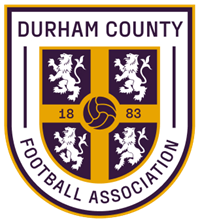 SAFEGUARDING ADULTS AT RISK POLICYDefinitions For this Policy the following definitions apply:Adult at Risk An Adult at Risk is a person • aged 18 or over who has needs for care and support (whether a local authority is meeting any of those needs); and • is experiencing, or at risk of, abuse or neglect; and • As a result of those care and support needs is unable to protect themselves from either the risk of, or the experience of abuse or neglect.AbuseAbuse is defined as a violation of an individual’s human and civil rights by any other person or persons. It includes acts of commission (such as an assault) and acts of omission (situations where the environment fails to prevent harm). Abuse may be single act or omission or series of acts or omissions.CapacityCapacity refers to an individual adult’s ability to take a specific decision or take a particular action at a particular time even if they are able or not able to make other decisions at other times. The starting point should be that the person has capacity to make a decision unless it can be established that they cannot.PolicyBoth the Football Association (FA) and Durham County FA (DCFA) are committed to football being inclusive and providing a safe and positive experience for every adult participant involved in the game regardless of age, gender, gender reassignment, disability, culture, language, race, faith, belief or sexual orientation. The FA and DCFA recognise that some adult participants some may need additional safeguards and/ or protection. These adults are referred to as Adults at Risk. The FA and DCFA recognise their responsibility to safeguard and protect Adults at Risk, and to respond appropriately to any allegations or suspicions of abuse. Everyone who works with Adults at Risk has a responsibility to commit to this. If abuse is suspected, or reported, The FA and DCFA will work in partnership with the Adult at Risk wherever possible, depending on their capacity and the risk to them and others. The Fa and DCFA will also work in partnership with the police, the Disclosure and Barring Service, Safeguarding Adults Boards and local authorities so these organisations can carry out their statutory duties to safeguard and protect Adults at Risk. When responding to abuse or allegations of abuse and considering the sharing of information, The FA and DCFA will put the needs of the adult first, work in their best interests and take into account the six principles of safeguarding adults detailed in the Care Act 2014: empowerment; protection; prevention; proportionality; partnership; and accountability. These principles will underpin all work with Adults at Risk. * Mental Capacity Act, 2005                                                                                                                             Reviewed August 2023